СОВЕТ  ДЕПУТАТОВДОБРИНСКОГО МУНИЦИПАЛЬНОГО РАЙОНАЛипецкой области18-я сессия VI-го созываРЕШЕНИЕ04.04.2017г.                               п.Добринка	                            №144-рсО внесении изменений в Положение «Об оплате труда работников районных муниципальных учреждений»Рассмотрев обращение администрации Добринского муниципального района о внесении изменений в Положение «Об оплате труда работников районных муниципальных учреждений», принятого решением Совета депутатов Добринского муниципального района от 13.10.2010г. №268-рс (с внесенными изменениями решениями Совета депутатов Добринского муниципального района от: 23.11.2010г. №283-рс;  24.12.2010г. №296-рс;    22.06.2011г. №332-рс; 09.09.2011г. №347-рс; 18.11.2011г. №359-рс;  27.12.2011г. №374-рс; 12.10.2012г.№428-рс; 25.01.2013г. №453-рс;  27.02.2013г. №462-рс; 24.07.2013г. №487-рс, 18.12.2013г. №26-рс, 18.02.2014г. 36-рс, 24.09.2014г. №75-рс, 24.12.2014г.№93-рс, 15.12.2016г. №118-р), руководствуясь ст.27 Устава Добринского муниципального района и учитывая совместное решение постоянных комиссий по правовым вопросам, местному самоуправлению и работе с депутатами и по  экономике, бюджету, муниципальной собственности и социальным вопросам, Совет депутатов Добринского муниципального районаРЕШИЛ:1.Принять изменения в Положение «Об оплате труда работников районных муниципальных учреждений» (прилагаются).2.Направить указанный нормативный правовой акт главе Добринского муниципального района для подписания и официального опубликования.3.Настоящее решение вступает в силу со дня его принятия.Председатель Совета депутатовДобринского муниципального района 				М.Б.Денисов                                                 Приняты                                                   решением Совета депутатов                                                Добринского муниципального района                                                            от 04.04.2017г. №144-рсИЗМЕНЕНИЯв Положение «Об оплате труда работников районных муниципальных учреждений»Внести в Положение «Об оплате труда работников районных муниципальных учреждений», принятого Советом депутатов Добринского муниципального района от 13.10.2010г. №268-рс (с внесенными изменениями решениями Совета депутатов Добринского муниципального района от: 23.11.2010г. №283-рс;  24.12.2010г. №296-рс;    22.06.2011г. №332-рс; 09.09.2011г. №347-рс; 18.11.2011г. №359-рс;  27.12.2011г. №374-рс; 12.10.2012г.№428-рс; 25.01.2013г. №453-рс;  27.02.2013г. №462-рс; 24.07.2013г. №487рс, 18.12.2013г. № 26-рс, 18.02.2014г. 36-рс, 24.09.2014г. №75-рс, 24.12.2014г.№93-рс, 15.12.2016г. №118-р),  следующие изменения:1. Пункт 2 и 3 изложить в следующей редакции:       2. Отраслевая система оплаты труда основывается на следующих принципах:- соблюдение основных гарантий, установленных трудовым законодательством;- дифференциация заработной платы исходя из сложности, результативности выполняемых работ, уровня образования и стажа работы, условий труда;- применение доплат, надбавок компенсационного и стимулирующего характера;- учет мнений профсоюзных организаций (отраслевых) по условиям оплаты труда работников районных муниципальных учреждений.2.1 При изменении условий оплаты труда снижение заработной платы работников районных муниципальных учреждений не допускается.     3. Отраслевая система оплаты труда состоит из тарифной части оплаты труда, компенсационных и стимулирующих выплат и устанавливается настоящим Положением, нормативно правовыми актами администрации Добринского муниципального района, локальными нормативными актами, содержащими нормы трудового права. 3.1 Должностные оклады (ставки заработной платы), тарифные ставки устанавливаются работникам за выполнение ими трудовых (должностных) обязанностей, обусловленных трудовым договором, за полностью отработанное рабочее время согласно действующему законодательству и правилам внутреннего трудового распорядка учреждения без учета компенсационных, стимулирующих и социальных выплат.         К тарифной части оплаты труда относятся должностные оклады (ставки заработной платы) руководителей, специалистов и служащих, и тарифные ставки рабочих, определяемые по тарифной системе, единой для всех районных муниципальных учреждений.3.2 Должностные оклады, ставки заработной платы, порядок их установления и другие условия оплаты труда работников районных муниципальных учреждений образования устанавливаются согласно приложению 1 к настоящему Положению.Почасовая оплата труда педагогических работников применяется при оплате:за часы, отработанные в порядке замещения отсутствующих по болезни или другим причинам педагогических работников, продолжавшегося не свыше двух месяцев;за часы педагогической работы, отработанные учителями при работе с детьми, находящимися на длительном лечении в больнице, сверх объема, установленного им при тарификации;педагогической работы специалистов других учреждений (организаций), привлекаемых для педагогической работы в образовательные учреждения;за часы преподавательской работы в объеме не более 300 часов в год сверх учебной нагрузки, выполняемой по совместительству на основе тарификации;при оплате труда преподавателей профессиональных образовательных учреждений за выполнение преподавательской работы сверх уменьшенного годового объема учебной нагрузки.Размер оплаты труда за один час педагогической работы определяется путем деления установленной месячной ставки заработной платы педагогического работника за установленную норму часов педагогической работы в неделю на среднемесячное количество рабочих часов, установленное по занимаемой должности, а для преподавателей профессиональных образовательных учреждений - путем деления установленной месячной ставки заработной платы на 72 часа.Оплата труда за замещение отсутствующего учителя (преподавателя), если оно осуществлялось свыше двух месяцев, производится со дня начала замещения за все часы фактической преподавательской работы на общих основаниях с соответствующим увеличением его начальной (месячной) нагрузки путем внесения изменений в тарификацию.3.3 Должностные оклады и порядок их установления работников здравоохранения устанавливаются согласно приложению 2 к настоящему Положению.3.4 Должностные оклады, порядок их установления и другие условия оплаты труда работников районных муниципальных учреждений культуры и искусства устанавливаются согласно приложению 4 к настоящему Положению.3.5 Должностные оклады, порядок их установления и другие условия оплаты труда работников районных муниципальных учреждений печатных средств массовой информации устанавливаются согласно приложению N 4.1 к настоящему Положению.3.6 Должностные оклады руководителей, специалистов и служащих общеотраслевых должностей, единые для всех районных муниципальных учреждений, устанавливаются согласно приложению 5 к настоящему Положению.3.7 Тарифные разряды, межразрядные тарифные коэффициенты и тарифные ставки по оплате труда рабочих, единые для всех районных муниципальных учреждений, устанавливаются согласно приложению 6 к настоящему Положению.3.8 Перечень профессий высококвалифицированных рабочих, занятых на важных и ответственных, особо важных и особо ответственных работах, устанавливается приложением 7 к настоящему Положению.3.9 Размеры должностных окладов руководителей районных муниципальных учреждений устанавливаются уполномоченным исполнительным органом муниципальной власти района по подведомственной принадлежности.3.10 Должностные оклады заместителям руководителей учреждений, главным бухгалтерам устанавливаются на 10 - 20 процентов ниже должностного оклада соответствующего руководителя. Конкретный размер должностного оклада устанавливается руководителем учреждения с учетом сложности и объема выполняемой работы.3.11 Руководителям и специалистам районных муниципальных учреждений образования, здравоохранения, культуры и искусства, печатных средств массовой информации, работающим в сельской местности, устанавливается доплата к заработной плате в размере 25 процентов.3.12 Предельный уровень соотношения среднемесячной заработной платы руководителей, их заместителей, главных бухгалтеров муниципальных учреждений, формируемой за счет всех источников финансового обеспечения и рассчитываемой за календарный год, и среднемесячной заработной платы работников учреждений (без учета заработной платы соответствующего руководителя, его заместителей, главного бухгалтера) не может превышать:для руководителей - шестикратный размер;для заместителей руководителей, главных бухгалтеров - пятикратный размер.3.13 За руководителями районных муниципальных учреждений, находящихся на капитальном ремонте, сохраняется группа по оплате труда руководителей, определенная до начала ремонта.3.14 Порядок и условия выплат компенсационного и стимулирующего характера руководителям, заместителям руководителей, главным бухгалтерам, работникам районных муниципальных учреждений устанавливаются нормативными правовыми актами администрации Добринского муниципального района.2.В приложении 1:а) наименование приложения изложить в следующей редакции:«Должностные оклады, ставки заработной платы, порядок их установления и другие условия оплаты труда работников районных муниципальных работников учреждений образования»;б) пункт 1 признать утратившим силу;в) пункт 3 изложить в следующей редакции:«3. Показатели и порядок отнесения районных муниципальных учреждений образования к группам по оплате труда руководителей приведены в таблице 2 настоящего приложения».г) пункт 4 признать утратившим силуд) пункт 3 таблицы 2 изложить в следующей редакции:«3. Группа по оплате труда муниципальных учреждений образования определяется:- один раз в год органом местного самоуправления в сфере образования;»       е) пункт 5 таблицы 2 признать утратившим силу.        3. в приложении 2 пункт 1 признать утратившим силу.        4. в приложение 4:         а) пункт 1 признать утратившим силу;        б) пункт 3 изложить в следующей редакции:       «3. Показатели и порядок отнесения районных муниципальных учреждений культуры и искусства к группам по оплате труда руководителей согласно таблице 2 настоящего приложения.»        5. в приложение 4.1:            а) пункт 1 признать утратившим силу;        б) пункт 3 изложить в следующей редакции:       «3. Показатели и порядок отнесения районных муниципальных учреждений печатных средств массовой информации к группам по оплате труда руководителей согласно таблице 2 настоящего приложения.».ГлаваДобринского муниципального района                             С.П.Москворецкий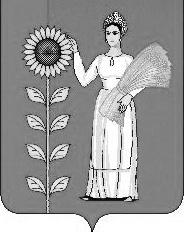 